PROJECTPLAN POP3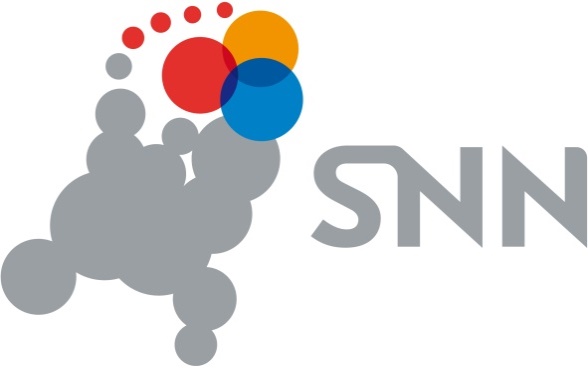 PROVINCIE DRENTHE MAATREGEL 7 - Samenwerking voor innovaties17 juni 2019 – 23 augustus 2019Het projectplan moet een duidelijk beeld geven van het project waarvoor u subsidie aanvraagt. Om uw aanvraag goed te kunnen beoordelen, verzoeken wij u alle onderstaande vragen in uw projectplan te beantwoorden. De omvang van het projectplan dient beperkt te blijven.Naam van het project:Totale projectkosten:€ Gevraagde subsidie POP3:€ Startdatum:Einddatum:Locatie uitvoering van het project:Beschrijving van het project in maximaal drie zinnen: (deze samenvatting kan worden gebruikt voor publicatiedoeleinden)AANVRAGER EN PROJECTPARTNERSBelang van deelname in het projectLand-bouwer?BTW verreken-baar?Naam contactpersoon:Mailadres:Telefoonnummer:0.PROJECTSAMENVATTING1.PROJECTDEFINITIEPROJECTDEFINITIEa)Achtergrond, probleemanalyse en doelstelling van het projectAchtergrond, probleemanalyse en doelstelling van het projectb)Uitvoering van het innovatieprojectUitvoering van het innovatieprojectc)Beoogde resultaten van het projectBeoogde resultaten van het projectBeschrijving resultaatHoe wordt het resultaat getoetst/gemeten?d)Bijdrage aan de doelstellingen van de openstellingBijdrage aan de doelstellingen van de openstellingNatuurinclusieve landbouwNatuurinclusieve landbouwPrecisielandbouwPrecisielandbouwKringlooplandbouwKringlooplandbouwProgramma toekomstgerichte landbouwProgramma toekomstgerichte landbouwOntwikkelagenda Melkveehouderij & NatuurOntwikkelagenda Melkveehouderij & Natuure)Bijdrage aan de POP3 thema’sBijdrage aan de POP3 thema’sVerschuiving bestaande kostenreductiestrategie naar een meerwaardestrategie met nieuwe marktconcepten, nieuwe verdienmodellen of meerwaardecreatieVerschuiving bestaande kostenreductiestrategie naar een meerwaardestrategie met nieuwe marktconcepten, nieuwe verdienmodellen of meerwaardecreatieBeter beheer van productierisico’s, versterking van de positie van de primaire producent in de handelsketen of het verminderen van marktfalenBeter beheer van productierisico’s, versterking van de positie van de primaire producent in de handelsketen of het verminderen van marktfalenMaatregelen die leiden tot een geringer grondstoffengebruik en een gesloten kringloopMaatregelen die leiden tot een geringer grondstoffengebruik en een gesloten kringloopKlimaatmitigatieKlimaatmitigatieKlimaatadaptatieKlimaatadaptatieVerbetering van dierenwelzijn of diergezondheid en verminderd risico voor de volksgezondheid bij de interactie tussen mens en dierVerbetering van dierenwelzijn of diergezondheid en verminderd risico voor de volksgezondheid bij de interactie tussen mens en dierBehoud en versterking van de biodiversiteit en de omgevingskwaliteitBehoud en versterking van de biodiversiteit en de omgevingskwaliteitf)Beschrijving Technology Readiness Level (TRL)Beschrijving Technology Readiness Level (TRL)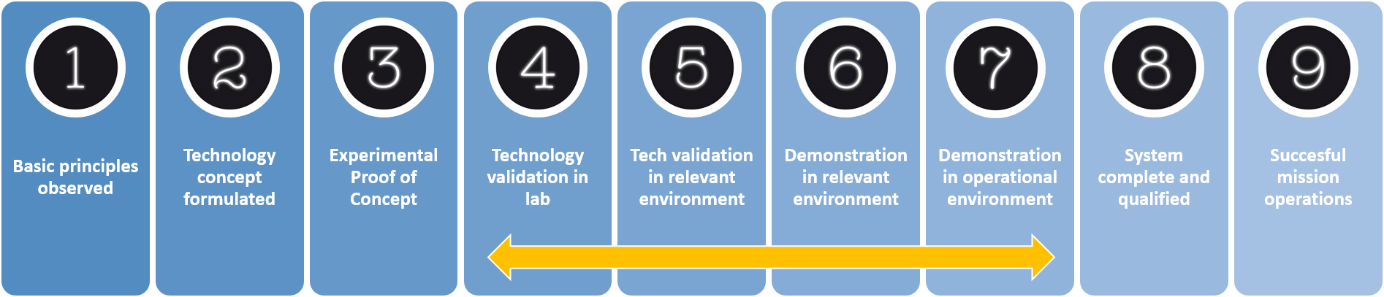 g)Link met de handel in en voortbrenging van landbouwproductenLink met de handel in en voortbrenging van landbouwproductenDe lijst met landbouwproducten kunt u hier bekijken.De lijst met landbouwproducten kunt u hier bekijken.De activiteiten van het project zijn direct gericht op de handel in en voortbrenging van landbouwproductenDe activiteiten van het project zijn direct gericht op de handel in en voortbrenging van landbouwproductenDe activiteiten van het project zijn niet direct gericht op de handel in en voortbrenging van landbouwproducten, en het project is gericht op experimentele ontwikkelingDe activiteiten van het project zijn niet direct gericht op de handel in en voortbrenging van landbouwproducten, en het project is gericht op experimentele ontwikkeling2.TOELICHTING OP BEGROTING EN FINANCIERINGIn artikel 7 van het openstellingsbesluit staan kosten vermeld die voor subsidie in aanmerking kunnen. Op basis van deze kostensoorten dient u de begroting op te stellen. Daarvoor is het format ‘Begroting en financiering’ beschikbaar gesteld (verplichte bijlage). Aanleveren van het format Begroting en financieringSpecificeer in het format ‘Begroting en financiering’ (Excel bestand) de begroting van te maken kosten en de financiering van uw project. Als een projectpartner aantoonbaar BTW niet kan verrekenen, dan mag de BTW meegenomen worden in de begrote kosten. Deze bijlage is een integraal onderdeel van het projectplan en dient als extra bijlage in het systeem geüpload te worden.Uit te voeren activiteiten en onderbouwing bijbehorende kostenBinnen het project worden diverse activiteiten uitgevoerd. In de begroting dient u aan te geven welke kosten hiermee gepaard gaan. De opgevoerde kosten moeten direct te relateren zijn aan de omschreven activiteiten. Om te kunnen bepalen of de kosten redelijk en marktconform zijn dient u een specificatie te geven van de hoogte van de kosten en aantallen die begroot zijn. Geef daarbij duidelijk aan hoe u tot die aantallen en kosten bent gekomen. De onderbouwing hiervan kan bijvoorbeeld door het aanleveren van een offerte, een gedetailleerde (onderliggende) begroting of een kostenraming. TIP: hoe beter uw toelichting op de begroting is, hoe kleiner de kans dat we u hier tijdens de subsidie-technische beoordeling vragen over hoeven te stellen.TOELICHTING OP ONDERDEEL ‘UITVOEREN VAN EEN INNOVATIEPROJECT’ Kostensoort ‘coördinatiekosten voor het samenwerkingsverband’: Totaal begrote kosten voor dit onderdeel: € Kostensoort ‘verspreiden van resultaten van het project’: Totaal begrote kosten voor dit onderdeel: € Kostensoort ‘operationele kosten direct verbonden aan de uitvoering van het innovatieproject’: Totaal begrote kosten voor dit onderdeel: € Kostensoort ‘projectmanagement en projectadministratie’:Totaal begrote kosten voor dit onderdeel: € TOELICHTING OP ONDERDEEL ‘FYSIEKE INVESTERING NODIG VOOR DE UITVOERING VAN EEN INNOVATIEPROJECT’Indien uw project direct betrekking heeft op handel in en voortbrenging van landbouwproducten dient u aan te geven of de werkzaamheden in werkpakket 4 of 5 betrekking hebben op productieve dan wel niet-productieve investeringen. Een niet-productieve investering draagt bijvoorbeeld bij aan het milieu en ondersteunt aanpassing aan klimaatverandering. In het geval een investering een onrendabele top heeft zal nog wel gemotiveerd moeten worden waarom het een productieve dan wel niet-productieve investering betreft. Een investering die gedaan wordt door een onderneming die daar ofwel meer inkomsten mee behaalt, ofwel minder kosten gaat maken, heeft betrekking op een productieve investering. Het verhoogt de rentabiliteit van de onderneming en/of de waarde.Kostensoort ‘koop of huurkoop van nieuwe machines en installaties’:Totaal begrote kosten voor dit onderdeel: € Kostensoort ‘verwerving of ontwikkeling van computersoftware’:Totaal begrote kosten voor dit onderdeel: € Kostensoort ‘bouw of verbetering van onroerende zaken’, ten behoeve van investeringen: Totaal begrote kosten voor dit onderdeel: € Kostensoort ‘verwerving of leasing van onroerende zaken’, ten behoeve van investeringen: Totaal begrote kosten voor dit onderdeel: € Kostensoort ‘aankoop van grond’, ten behoeve van investeringen: Totaal begrote kosten voor dit onderdeel: € Kostensoort ‘adviseurs, architecten en ingenieurs’, ten behoeve van investeringen: Totaal begrote kosten voor dit onderdeel: € Kostensoort ‘adviezen over duurzaamheid op milieu- en economisch gebied’, ten behoeve van investeringen: Totaal begrote kosten voor dit onderdeel: € Kostensoort ‘haalbaarheidsstudies’, ten behoeve van investeringen: Totaal begrote kosten voor dit onderdeel: € Financiering van uw project U kunt hier een toelichting geven op de financiering/dekking van de projectkosten. Indien u financiering van een derde partij ontvangt, dient u de status van die financiering te vermelden. In het geval dit een andere subsidie betreft is een toezegging van die subsidie een verplichte bijlage.Toelichting op de financiering:Toelichting op inkomsten (indien van toepassing):3.SELECTIECRITERIAToelichting selectiecriteriaSelectiecriteria en de manier waarop punten worden toegekend zijn beschreven in artikel 9 en  bijlage 1 van het openstellingsbesluit van de maatregel ‘Samenwerking voor innovaties’. Het is van belang om op de vier verschillende selectiecriteria een goed onderbouwde toelichting te geven. De adviescommissie beoordeelt uw project op deze onderdelen en zal op basis van die beoordeling punten toekennen aan uw project. Er zijn maximaal 55 punten te verdienen. Een project moet minimaal 33 punten scoren. De projecten met de meeste punten komen als eerste in aanmerking voor subsidie.a)Effectiviteit (wegingsfactor 4)Meerwaarde beoogde innovatie voor een of meerdere doelen van het programma Toekomstgerichte Landbouw, de Ontwikkelagenda Melkveehouderij, natuurinclusieve landbouw, precisielandbouw en kringlooplandbouw Bijdrage project aan duurzame nieuwe samenwerkingsverbanden - heeft het project voorbeeldwerking, levert het ervaringen op waarmee andere groepen hun voordeel kunnen doenMate van geschiktheid van de beoogde innovatie voor brede toepasbaarheid / uitrol - is er goede kans op snelle vertaling naar de praktijkKwaliteit communicatieplan t.b.v. kennisdeling tijdens het innovatietraject en t.b.v. verspreiding van de resultaten - is er blijk van actieve beoogde koppeling van wetenschappelijke en praktijk-kennis, bevat de begroting ruimte voor actieve kennisdeling?Ook wordt de hoogte van het gevraagde subsidiebedrag in ogenschouw genomen b)Kans op succes/haalbaarheid (wegingsfactor 3)Kwaliteit procesplan voor samenwerking en/of ontwikkeling innovatie - zijn alle randvoorwaarden goed in beeld gebracht en vertaald naar beheermaatregelen, is er goed nagedacht over ruimte voor procesmanagement, is goed nagedacht over risicomanagement, zijn er goede kwaliteitseisen gesteld aan de trekker van het project?Blijk van oriëntatie op (technische) haalbaarheid en voor handen kennis - geeft de groep er blijk van zich te hebben georiënteerd of te gaan oriënteren op bestaande kennis, aanbevelingen, best practices en dergelijke rond het beoogde innovatiedoel?Blijk van oriëntatie op businessmodel en marktpotentieel - heeft de groep de probleemstelling of kans die ten grondslag ligt aan de beoogde innovatie scherp voor ogen en kijken de aanvragers naar hoe de innovatie in praktijk gebracht kan worden?Kwaliteit in relatie tot breedte samenstelling, kennisniveau en werkafspraken samenwerkingsverband - past de samenstelling van de groep bij de ambitie? Kennisdeling - zegt de groep toe kennis uit te wisselen en is er blijk van een actieve opstelling hierbij?c)Innovativiteit (wegingsfactor 2)Technisch of sociaal grensverleggend karakter van het innovatie-idee (product, procédé,techniek, concept, aanpak) - hoe bijzonder is het idee?Transitie karakter van de innovatie - draagt de innovatie bij aan realisatie van de toekomstbestendige "duurzame landbouw", d.w.z. inzet op beoogde transitie van benadering kostenreductie en/of verhoogde volumes naar benadering meerwaardecreatie, circulaire bedrijfsvoering / productie en/of sectoroverstijgende toepassing (cross-over)?Innovatieve waarde van het samenwerkingsverband - ontstaat er nieuwe ketensamenwerking of cross-over samenwerking?Toepassingsgebied - is er al een oplossing maar wordt deze niet toegepast en is het project erop gericht om belemmeringen weg te nemen?Innovatie infrastructuur - waar wordt de innovatie feitelijk ontwikkeld, geproduceerd en gereed gemaakt voor installatie? Zijn hierbij de ondernemers uit eigen regio/land aan zet? Beogen zij de leiding te nemen bij uitrol elders?d)Efficiëntie (wegingsfactor 2)Redelijkheid van kosten - staat de begroting (uren en tarieven) in een reële verhouding tot de geplande prestatie? Hoe is dit aannemelijk gemaakt? Hierbij wordt gelet op de omvang van de totale subsidiabele projectkosten in relatie tot de innovatieopgave en het potentiële toepassingsbereik van de innovatie binnen de agrarische sectorRelevantie van de kosten - wordt de gevraagde bijdrage aan de juiste zaken besteed?Efficiënt gebruik van kennis, kunde en arbeid - in hoeverre wordt bestaande kennis goed benut, staat de overhead van het project in redelijke verhouding tot de prestatie? 4.OVERIGE PROJECTGEGEVENSa)Communicatieplan Een van de subsidievereisten is dat u de resultaten van uw openbaar maakt via het EIP-netwerk (meer informatie: https://toekomstglb.nl/pop/eip/). Ook wordt bij een van de selectiecriteria gekeken naar de kwaliteit van uw communicatieplan. U kunt een apart communicatieplan als bijlage toevoegen, u mag ook hier in het projectplan beschrijven op welke manier u van plan bent kennis te gaan delen tijdens en na afloop van het project. Beschrijf daarnaast op welke wijze u bij voorlichting- en communicatieactiviteiten duidelijk gaat maken dat u steun uit het Europees programma voor plattelandsontwikkeling hebt ontvangen.b)Risicofactoren, afhankelijkheden en randvoorwaardenc)Investeringen die kunnen leiden tot negatieve omgevingseffectend)Beginselen van goed financieel beheere)Administratieve organisatie/interne beheersingf)OverigWat wilt u verder nog vermelden over uw project?5.BIJLAGESUw aanvraag moet compleet ingediend worden, dat betekent dat er een aantal bijlages toegevoegd moeten worden. Hierna volgt een lijst zodat u kunt controleren of u alle van toepassing zijnde bijlages heeft verzameld.Projectplan conform format SNNBegroting en financiering conform format SNNSamenwerkingsovereenkomstPrivacyverklaring (AVG)Verklaring geen financiële moeilijkheden (voor elke projectpartner die een onderneming is)MKB-verklaring, inclusief een juridische organisatiestructuur (voor elke projectpartner die een onderneming is) https://www.rvo.nl/subsidies-regelingen/subsidiespelregels/aanvraag-indienen/mkb-toets Beslissing op andere subsidies (indien van toepassing)Zekerstelling overige financiering van derde partijen (indien van toepassing)BTW verklaring (op te vragen bij de Belastingdienst; alleen noodzakelijk voor de projectpartner die niet BTW-plichtig is en de BTW niet kan verrekenen dan wel compenseren via de Belastingdienst en daardoor de subsidiabele kosten inclusief BTW begroot)IKS goedkeuring (voor elke projectpartner die IKS uurtarief heeft begroot)